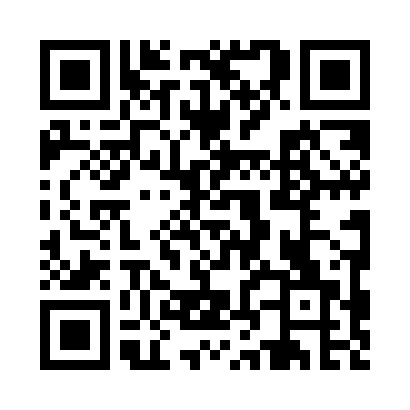 Prayer times for Shelby Shores, Alabama, USAMon 1 Jul 2024 - Wed 31 Jul 2024High Latitude Method: Angle Based RulePrayer Calculation Method: Islamic Society of North AmericaAsar Calculation Method: ShafiPrayer times provided by https://www.salahtimes.comDateDayFajrSunriseDhuhrAsrMaghribIsha1Mon4:185:4112:504:337:599:212Tue4:195:4112:504:337:599:213Wed4:205:4212:504:337:599:214Thu4:205:4212:504:347:599:215Fri4:215:4312:514:347:589:206Sat4:215:4312:514:347:589:207Sun4:225:4412:514:347:589:208Mon4:235:4412:514:347:589:199Tue4:235:4512:514:347:589:1910Wed4:245:4512:514:357:579:1811Thu4:255:4612:524:357:579:1812Fri4:265:4612:524:357:579:1713Sat4:265:4712:524:357:569:1714Sun4:275:4812:524:357:569:1615Mon4:285:4812:524:357:559:1616Tue4:295:4912:524:357:559:1517Wed4:305:4912:524:357:549:1418Thu4:305:5012:524:357:549:1419Fri4:315:5112:524:357:539:1320Sat4:325:5112:524:357:539:1221Sun4:335:5212:524:357:529:1122Mon4:345:5312:524:357:529:1023Tue4:355:5312:524:357:519:1024Wed4:365:5412:524:357:509:0925Thu4:375:5512:524:357:509:0826Fri4:375:5512:524:357:499:0727Sat4:385:5612:524:357:489:0628Sun4:395:5712:524:357:489:0529Mon4:405:5712:524:357:479:0430Tue4:415:5812:524:357:469:0331Wed4:425:5912:524:357:459:02